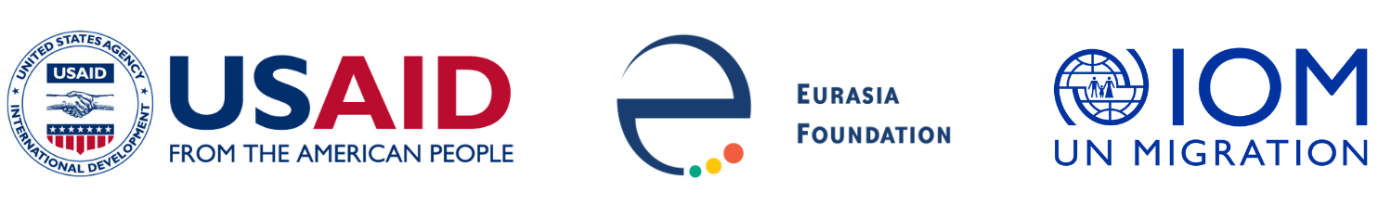 Социальные инновации в Центральной АзииПрограмма Институционального Развития Объявление о конкурсеОбщая информацияМеждународная Организация по Миграции (МОМ) в партнерстве с Фондом Евразия (ФЕ) объявляет конкурс заявок на участие Общественных организаций и объединений из Туркменистана в Программе институционального развития (ПИР). ПИР в Туркменистане – это компонент проекта МОМ «Укрепление молодежного потенциала через участие в жизни общества» и Социальные Инновации в Центральной Азии (SICA), пятилетней программы, финансируемой Агентством США по международному развитию (USAID). ПИР – это 14-месячная программа, разработанная для усиления как опытных, так и новых общественных организаций и объединений (ОО) с целью оказания содействия в укреплении их финансовой устойчивости и умении эффективно реагировать на потребности целевых групп. ПИР сосредоточит свое внимание на укреплении организационного потенциала Общественных объединений и расширении базы знаний сотрудников ОО.ОбзорПИР состоит из ряда тесно взаимосвязанных мероприятий, включающих оценку организационного потенциала ОО, индивидуальное обучение, наставничество, и предоставление грантов на проекты организационного развития. Институциональная ОценкаЭксперты по институциональному развитию (ИР), подготовленные ФЕ, проведут первоначальные базовые оценки институционального развития ОО, используя Методическое пособие по проведению оценки. Оценка ИР будет проводиться на основе интервью с сотрудниками ОО, руководством и избранными представителями целевых групп и других заинтересованных сторон.ГрантыОрганизации-участники ПИР, выразившие желание повысить институциональный потенциал своей ОО, смогут подать заявку на грант на институциональное развитие (грант на ИР). Средний размер грантов на ИР ожидается в диапазоне $10,000 – 17,000; предполагаемая продолжительность проектов до 10 месяцев. ОО должны будут разработать заявки на гранты после завершения институциональных оценок и анализа их результатов, а рекомендации экспертов по ИР, лягут в основу проектных заявок. Эксперты будут помогать ОО в работе над заявками, чтобы идеи и планы организации были отражены в заявках в надлежащем формате. Наставничество и консультированиеОО, получившим институциональные гранты для их проектов, будет оказана поддержка со стороны экспертов по ИР в виде менторства и консультирования на протяжении всего срока грантов. Эксперты будут также отслеживать прогресс в осуществлении грантов и достижении поставленных целей, определенных в грантовых соглашениях. Онлайн Школа Развития потеницалаВсе организации, участвующие в ПИР, будут иметь возможность направить своих сотрудников и волонтеров как онлайн-курсы, так и очные курсы повышения квалификации по темам укрепления потенциала. Темы курсов могут включать следующие направления: Стратегическое планированиеЭффективные коммуникацияОсновы мобилизации ресурсовМониторинг и оценкаПрименение интернет инструментовСоциальное предприятие Завершающие оценки В конце программы будет дана оценка достигнутого прогресса в области ИР и предоставлены практические рекомендации по дальнейшему развитию организаций, участвующих в ПИР. Всем ОО, продемонстрировавшим прогресс в организационном развитии, будут вручены сертификаты по окончании программы.Кто может подаватьОО, имеющие право на участие в ПИР, представляют широкий спектр организаций, включающий как традиционные ОО и организации по предоставлению услуг с многолетним опытом работы, так и недавно зарегистрированные организации. Организации, подающие на участие в ПИР, должны быть зарегистрированы в качестве общественных организаций или объединений согласно законодательству Туркменистана. Критерии отбораПроцесс отбора является открытым и конкурентным. Заявки будут оцениваться по следующим критериям:Ясное обоснование и мотивация для участия в Программе Институционального Развития (50% максимум для данного критерия);Эффективность и целесообразность предлагаемого плана институционального развития (25% максимум для данного критерия);Продемонстрированные результаты и воздействие на общество предыдущих проектов (25% максимум для данного критерия).Все кандидаты будут проинформированы о результатах отбора в письменной форме. Процедура подачи заявки и срокиЗаинтересованные кандидаты должны подавать заявки по электронной почте gannadurdiye@iom.int , указав в теме письма «Конкурс ПИР». Если потребуется дополнительная информация или разъяснения по заявкам, заявители будут уведомлены об этом в письменной форме, и их попросят предоставить дополнительную информацию и / или документацию. Команда Программы также планирует провести сессии вопросов и ответов, о проведении которых будет объявлено дополнительно.Заинтересованные ОО должны предоставить заявки до 16 октября 2022 года (23:59). Вопросы, относящиеся к данному конкурсу, должны быть направлены Менеджеру Проекта МОМ Гульширин Аннадурдыевой по адресу: gannadurdiye@iom.int, указав в теме письма «Конкурс ПИР».